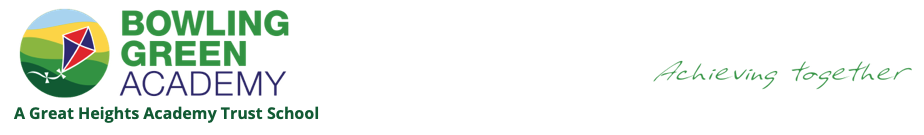 Year 1 Reading ChallengeGoing for Gold Reading Challenge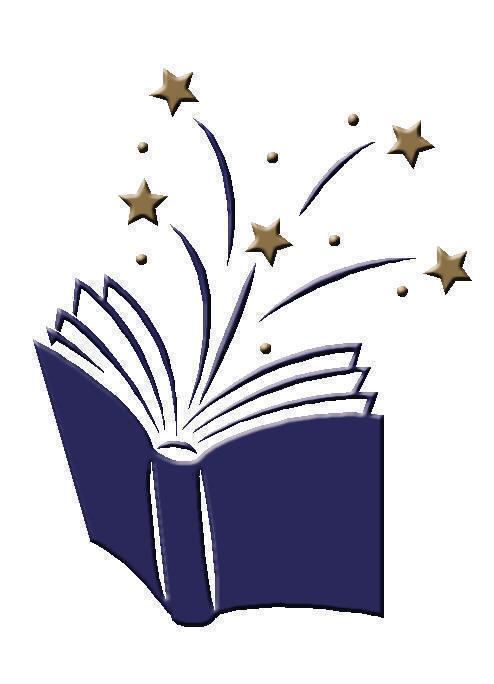 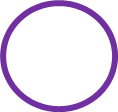 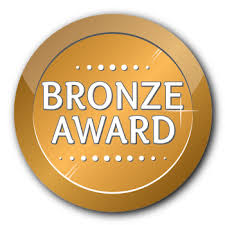 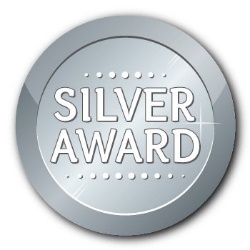 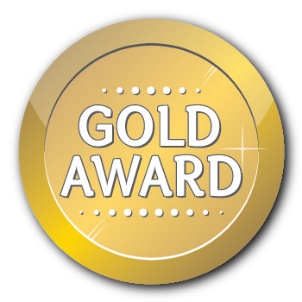 